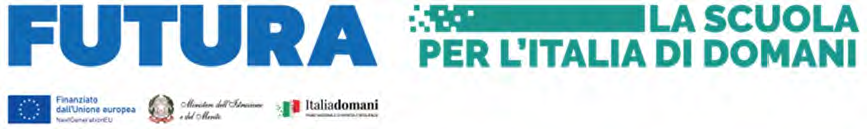 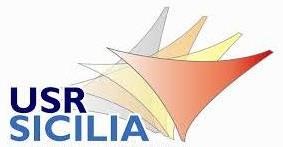 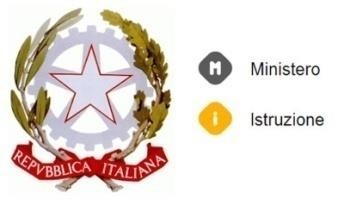 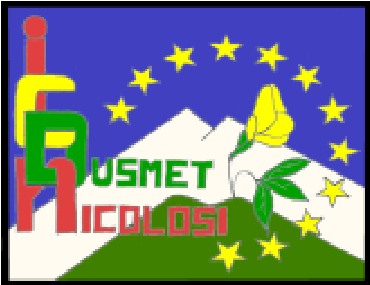 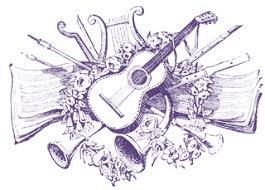 Piano Nazionale di Ripresa e Resilienza - Missione 4: Istruzione e Ricerca -  Componente 1 Potenziamento dell’offerta dei servizi di istruzione: dagli asili nido alle Università. Investimento 3.1: Nuove competenze e nuovi linguaggi.Azioni di potenziamento delle competenze STEM e multilinguistiche (D.M. 65/2023)Titolo del Progetto: “IMPARO, CREO E CONDIVIDO!”Cod. identificativo: M4C1I3.1-2023-1143-P-32783CUP: I44D23001950006Oggetto: Domanda di partecipazione alla selezione n.2 Figure di Tutor per percorsi di formazione per il potenziamento delle competenze linguistiche degli studenti(Linea di intervento A) - Incarico di tutorIl/La sottoscritto/a ________________________________________________________________ nato/a a_____________________il ________________, e residente a ______________________ in via ________________________________________________________, n.____codice fiscale _______________________________ tel _________________, cell. ___________________in servizio presso codesta istituzione scolastica, in qualità di docente a tempo determinato/indeterminatoCHIEDEalla S.V. di partecipare alla selezione in oggetto, per l’attribuzione dell’incarico di:   TUTOR percorsi di formazione per il potenziamento delle competenze linguistiche degli studenti (Linea di intervento A) (Alunni 5 anni-scuola infanzia)A tal fine dichiara quanto segue:Alla procedura selettiva per TUTOR di cui al presente Avviso possono partecipare quanti, alla data di scadenza del termine utile di presentazione della domanda, siano in possesso dei seguenti requisiti: a. cittadinanza straniera, italiana o di uno degli Stati membri dell'Unione; b. titolo di studio attinente alla selezione del presente Avviso (Diploma di laurea, settore lingue straniere), in subordine altro titolo di studio (Diploma di laurea), oppure Diploma di scuola secondaria di II grado; c. ogni altro requisito di ammissibilità indicato come tale nella descrizione del profilo professionale, ivi compresa l’esperienza professionale; d. insussistenza di condanne penali, passate in giudicato, per reati che comportano l’interdizione dai pubblici uffici e insussistenza di procedimenti penali in corso di cui si è a conoscenza, fermo restando l’obbligo di indicarli in caso contrario; e. godimento dei diritti politici e civili in Italia e/o nello Stato europeo di appartenenza; f. possesso delle qualità morali e di condotta previste dall’articolo 35, comma 6, del decreto legislativo 30 marzo 2001, n. 165; g. insussistenza di situazioni di conflitto di interesse con l’istituzione scolastica; h. di carattere specifico (di accesso e di selezione), previsti dal regolamento per la selezione di personale interno ed esterno approvato dal Consiglio di Istituto con delibera n. 5 del Consiglio di Istituto del 28/06/2021 ed integrato con delibera del Consiglio di Istituto del 22 novembre 2021 con la quale è stato approvato il Regolamento per il Conferimento di incarichi individuali, ai sensi dell’art. 45, comma 2, lett. H), del D.I. 129/2018; Dichiarazione di insussistenza di cause di incompatibilitàIl/La sottoscritto/a, consapevole delle sanzioni penali, nel caso di dichiarazioni non veritiere, di formazione o uso di atti falsi, richiamate dall’art. 76 del DPR 445/2000, dichiara, altresì, l’insussistenza di situazioni, anche potenziali, di conflitto di interesse, ai sensi dell’art. 53 del D.Lgs. 165/2001 e del D. lgs. 39/2013, a svolgere l’incarico di cui in oggetto presso l’ICS Card. Dusmet di Nicolosi (CT); l’insussistenza di altre cause di incompatibilità a svolgere l’incarico di cui in oggetto presso l’ICS Card. Dusmet di Nicolosi (CT); di non essere parente o affine entro il quarto grado del Dirigente Scolastico dell’ICS Card. Dusmet di Nicolosi (CT) o di altro personale incaricato della valutazione delle istanze e dei curricula per il progetto indicato in oggetto. Si allega alla presente:Curriculum vitae in formato europeo.Scheda di valutazione dei titoli.Trattamento dei dati personali – Privacy e Protezione degli stessi Con la presente si informa la S.V. che i dati forniti per le finalità connesse all’oggetto del presente documento saranno trattati dal Titolare in conformità alle disposizioni del D.Lgs. 196/2003 - così come modificato dal D.Lgs. 101/2018 - e del Regolamento Europeo 2016/679. Più specificatamente, in linea con quanto previsto dall’art.13 del sopracitato Regolamento, il Titolare indica i modi e i termini di tale trattamento nella informativa pubblicata nel sito WEB dell’Istituto alla pagina “Privacy e Protezione dei Dati”. Se il trattamento dei dati connesso all’oggetto del presente documento non rientrasse nei casi indicati nella sopracitata informativa, l’Istituto provvederà a produrne una specifica. Inoltre, nei casi in cui, in funzione delle finalità del trattamento, fosse necessario un Suo esplicito consenso, l’Istituto si premunirà a raccoglierlo prima di effettuare qualsiasi trattamento. In questi casi un Suo eventuale rifiuto, o il ritiro di un precedente consenso, produrrà le conseguenze descritte nell’informativa.ALLEGATO AAl Dirigente Scolasticodell’ICS Card. DUSMET di NicolosiData: ______________In Fede__________________________Data: ______________Firma__________________________